A világ cukorpiacának helyzete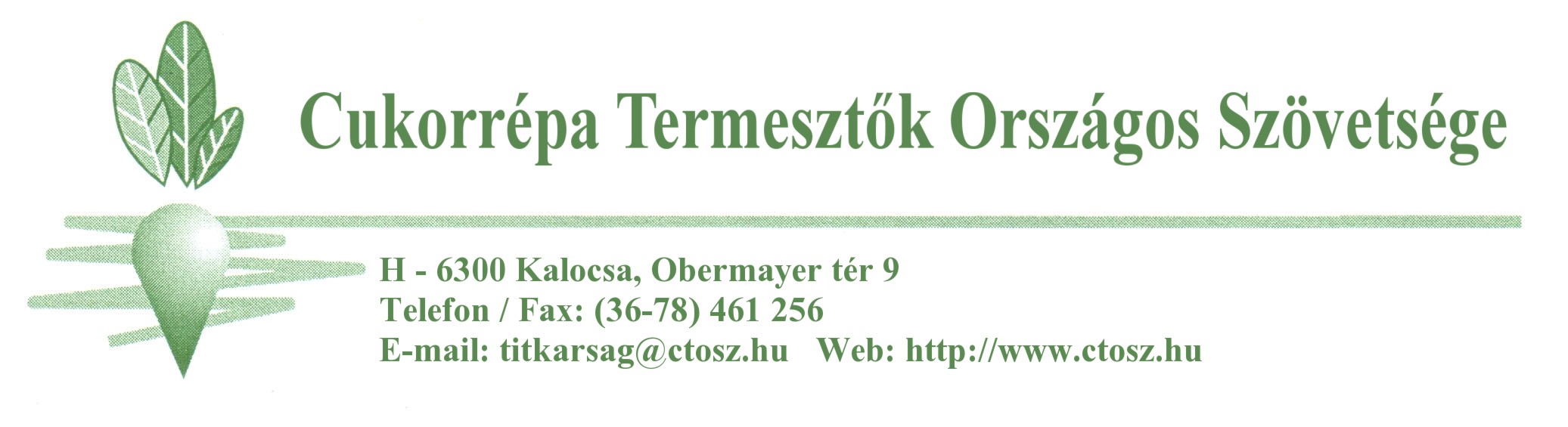 Cukor termelés és fogyasztás:A 2011/2012 cukorév cukortermelése és fogyasztása (tényadatok) és  a 2012/13 éves cukortermelése és fogyasztása (becsült adatok) a következők szerint alakul:Cukorév            termelés          fogyasztás    többlet:+ / hiány: - Me:millió tonna2011/12               164,3              154,5           + 9,82012/13               162,7              157,6           + 5,1Globális kereskedelem:Cukorévek                                2011/12               2012/13       Me:millió tonnaStatisztikai többlet:                       + 9,8                  + 5,1Barna cukor                                 + 3,4                   + 6,0Fehér cukor                                 + 3,1                    - 1,7        Világpiaci cukorárak:A Londoni tőzsde elöző havi árai (2012. március, a szerződés kezdete 2011. november 16.)A Londoni tőzsde elöző havi árai (2012. március, a szerződés kezdete 2011. október 1.)Havi árfolyam: ECBA piacokon továbbra is a kivárás érzékelhető, ami döntően az Iráni válság helyzettel van összefüggésben.A válság elhúzódása, vagy mélyülése a kőolaj és származékaik emelkedéséhez egyes becslések szerint akár jelentős emelkedéséhez is vezethet.Jelentős emelkedésük az etanol árnövekedését okozhatja, ami Braziliát arra ösztönözheti, hogy a cukor rovására növeli az etanol előállítás arányát.Ez a helyzet változtathat a cukorelőállítás mértékén, így ebben az esetben cukorhiány is kaialakulhat, ami a cukor árnövekedését eredményezheti.Kalocsa, 2012. március 27.                                                                     Kelemen István                                                                    főtitkárHavi átlag2011. július2011. aug.2011. szept.2011. okt.2011. nov.2011. dec.2012. jan.2012. febr.Fehércukor a Londoni tőzsdén$/tonna799,12756,76707,46688,35643,9608,8629,7644,4€/tonna560,39527,79513,43502,08474,81461,44488487,24Nyerscukor a New York-i tőzsdéncent/font29,4728,8727,726,324,5223,4224,0324,78€/tonna455,91443,74443,88422,95398,44391,74410,57413,17